Table B. Recruitment Matrix: Complex Families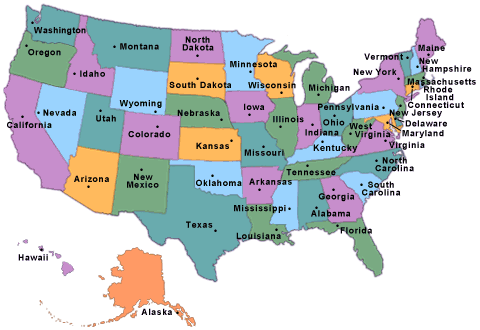 Round 1ActualRound 2ActualRound 3ActualTotalGenderGenderGenderGenderGenderGenderGenderGenderMaleMin. 3Min. 3Min. 3FemaleMin. 3Min. 3Min. 3AgeAgeAgeAgeAgeAgeAgeAge18-2425-3435+Has Child with Previous PartnerHas Child with Previous PartnerHas Child with Previous PartnerHas Child with Previous PartnerHas Child with Previous PartnerHas Child with Previous PartnerHas Child with Previous PartnerHas Child with Previous PartnerYesMin. 3Min. 3Min. 3NoN/AN/AN/AGeographic (TBD-based on locations targeted through Craigslist ads)Geographic (TBD-based on locations targeted through Craigslist ads)Geographic (TBD-based on locations targeted through Craigslist ads)Geographic (TBD-based on locations targeted through Craigslist ads)Geographic (TBD-based on locations targeted through Craigslist ads)Geographic (TBD-based on locations targeted through Craigslist ads)Geographic (TBD-based on locations targeted through Craigslist ads)Geographic (TBD-based on locations targeted through Craigslist ads)1Min. 2Min. 2Min. 22Min. 2Min. 2Min. 23Min. 2Min. 2Min. 24Min. 2Min. 2Min. 2Ethnicity Ethnicity Ethnicity Ethnicity Ethnicity Ethnicity Ethnicity Ethnicity BlackMin. 2Min. 2Min. 2HispanicMin. 2Min. 2Min. 2WhiteMax. 3Max. 3Max. 3OtherN/AN/AN/AHousehold IncomeHousehold IncomeHousehold IncomeHousehold IncomeHousehold IncomeHousehold IncomeHousehold IncomeHousehold IncomeUnder or at  200% FPLMin. 3Over 200% FPLMin. 3Total6-96-96-927